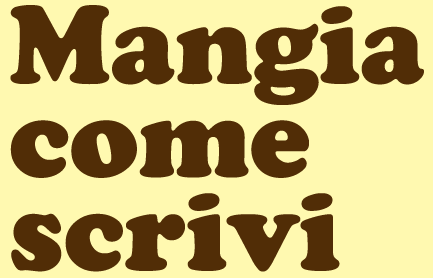 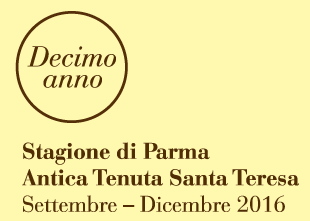 Antica Tenuta Santa TeresaRistorazione per eventi Strada Beneceto, 26 - Parmawww.anticatenutasantateresa.itTel. 0521 462578 oppure 348 2491140VENERDÌ 23 SETTEMBRE – ORE 21.00“Alice’s Restaurant – Il gusto della musica”  (Anteprima di Mangiacinema – Spettacolo ideato e scritto da Ezio Guaitamacchi. Con Ezio Guaitamacchi, Brunella Boschetti Venturi e lo chef Danilo Angé. Regia di Filippo Guaitamacchi)Menu
L’aperitivo del Boss Bruce Springsteen – Aperitivo all'Anguria e GinGli antipasti di…Paul McCartney – Coni con patè di Pollo, Aceto balsamico e Caffè Kurt Cobain – Macaron con Mortadella e Pistacchi
Janis Joplin – Ovetti alla Janis (Spuma di Fagioli bianchi, Uovo 62°, polvere di Pomodoro) I profumi del Nirvana 
Kurt Cobain – Tubetti risottati al Cacio e Pepe, Mango e fiori di Pepe di Sezchuan Il brasato degli Stones Keith Richards – Guancia brasata con cialda di Patate e tatin di CipollaIl dolce di AlicePatti Smith – Sorpresa dedicata alla Sacerdotessa del punk, firmata dall’artista pasticciere Alessandro Battistini (Pasticceria Battistini di Parma)ViniDurante la cena verranno serviti quattro vini selezionati da “Il Bere Alto” di Claudio Ricci 
e presentati dal sommelier Giampaolo FerrariCosto della cena: 35 euroPrenotazioni: Giampaolo Tel. 0521 462578 oppure 348 2491140, info@anticatenutasantateresa.it oppure info@mangiacomescrivi.itIl Ristorante di AliceAssaporare il gusto della musicaImmaginatevi un luogo in cui i vostri sensi siano sollecitati a 360 gradi in modo curioso, gradevole e, al tempo stesso, eccitante.Un posto in cui la storia si mescoli con l’attualità, la fantasia con la realtà e dove il “gusto” regni sovrano.Uno spazio in cui il racconto si sposi con l’arte visiva e la musica sia il mezzo per trasportare il pubblico in una dimensione onirica.Infine, provate a pensare che a tutto ciò si aggiungano odori e sapori ad hoc (e D.O.C.) scelti per descrivere ed enfatizzare l’arte dei quadri sonori di “Alice”…QUESTO, E MOLTO ALTRO ANCORA, È “IL RISTORANTE DI ALICE”Al “Ristorante di Alice” si può avere quello che si desidera.Anche perché il “ristorante di Alice” non è un ristorante.E “Alice” non è la nostra ospite.“Il Ristorante di Alice” è un NON-luogo dove la fantasia è al potere, un “Paese delle meraviglie” in cui si possono assaporare arte e creatività in modo originale e divertente.Cibo e musica, poesia e degustazioni vanno da sempre di pari passo. Eppure MAI, prima di entrare nel “Ristorante di Alice”, si erano creati i presupposti di una vera, autentica interazione tra suoni e sapori, tra colori e odori. Un’interazione che coinvolge il pubblico presente…SCOPRITE IL PIATTO PREFERITO DELLE GRANDI ROCKSTAR E DEGUSTATELO IMMAGINANDO DI ESSERE A CENA CON LORO E magari sognate di avere davanti a voi il vostro artista preferito che con, una chitarra in mano, interpreta uno dei suoi grandi successi.Sì, perché “il Ristorante di Alice” può vivere ovunque e raggiungere chiunque.“Il Ristorante di Alice” è un’esperienza multisensoriale che abbina musica live, racconto, visione di immagini storiche e arte pittorica a gusto, profumi, sapori.  Uno spettacolo interattivo che coinvolge il pubblico che partecipa assaporando piccoli assaggi e degustando vini abbinati alle storie, alle musiche e alle visioni.E così è possibile scoprire “il panino alla Elvis”, le tagliatelle preferite da Bruce Springsteen, le melanzane del Nebraska che fanno impazzire Bob Dylan, il “soul food” di Jimi Hendrix, le banane cotte con la marmellata di guava per le quali David Bowie farebbe follie, i maccheroni Kraft al formaggio adorati da Kurt Cobain o il misterioso shepherd’s pie, lo sformato del pastore: un pasticcio di carne d’agnello coperto da morbido puré di patate che, sembra, Keith Richards divori prima di ogni concerto dei Rolling Stones.IL CAST DEL “RISTORANTE DI ALICE”Danilo Angé, lo chefBrunella Boschetti, la voceEzio Guaitamacchi, il cantastorieFilippo Guaitamacchi, il regista“You can get anything you want at Alice’s Restaurant”